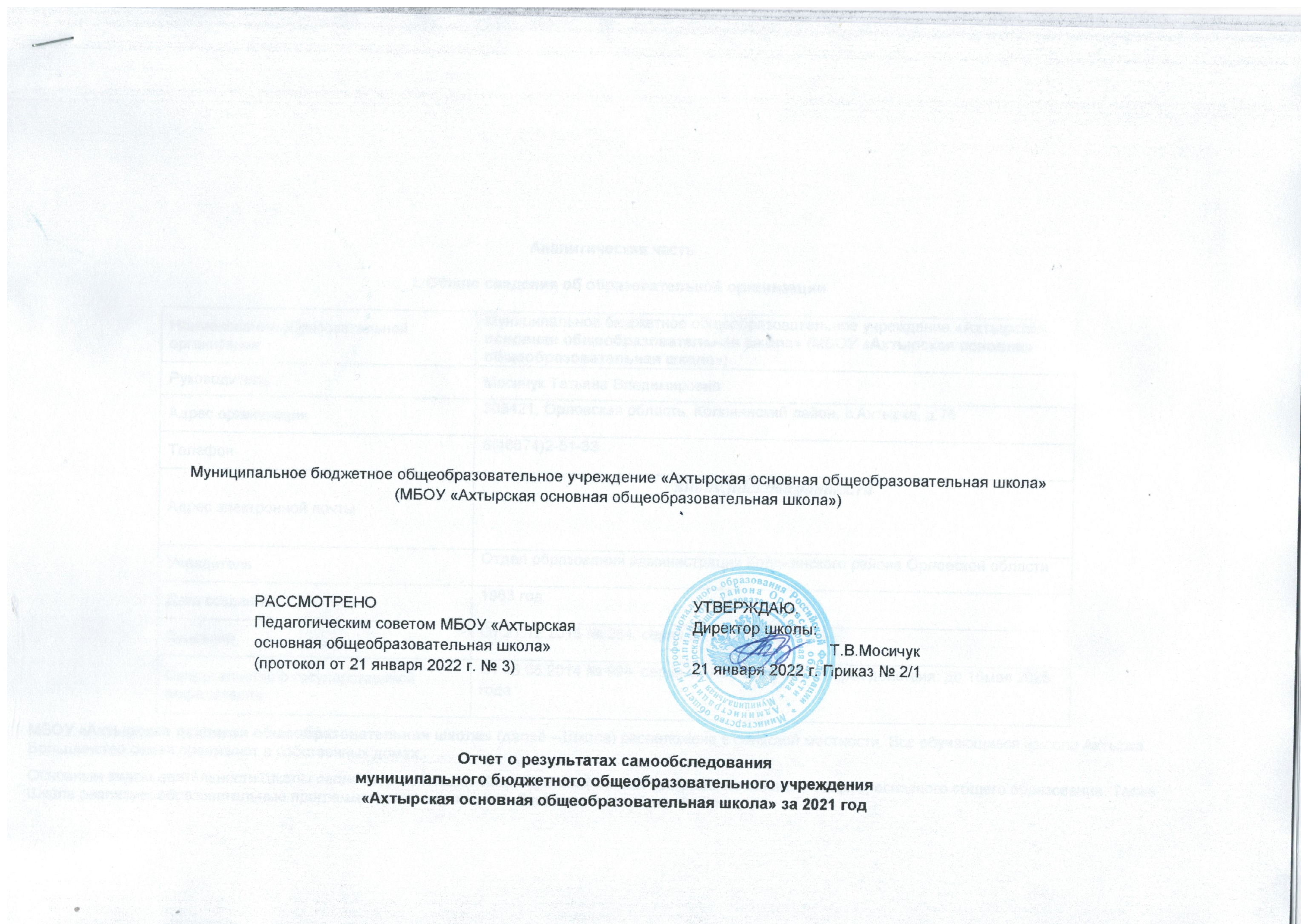                                                                                                                                                  Аналитическая часть Общие сведения об образовательной организацииМБОУ «Ахтырская основная общеобразовательная школа» (далее – Школа) расположена в сельской местности. Все обучающиеся из села Ахтырка. Большинство семей проживают в собственных домах.Основным видом деятельности Школы является реализация общеобразовательных программ начального общего, основного общего образования. Также Школа реализует образовательные программы дополнительного образования детей и взрослых.II. Система управления организациейУправление осуществляется на принципах единоначалия, коллегиальности и самоуправления.Органы управления, действующие в ШколеДля осуществления учебно-методической работы в Школе создано три предметных методических объединения:− общих гуманитарных и социально-экономических дисциплин;− естественно-научных и математических дисциплин;− объединение педагогов начального образования.III. Оценка образовательной деятельностиОбразовательная деятельность в Школе организуется в соответствии с Федеральным законом от 29.12.2012 № 273-ФЗ «Об образовании в Российской Федерации», ФГОС начального общего, основного общего образования,Санитарными правилами 2.4.3648-20 «Санитарно-эпидемиологические требования к организациям воспитания и обучения, отдыха и оздоровления детей и молодежи», основными образовательными программами по уровням, включая учебные планы, годовые календарные графики, расписанием занятий.Учебный план 1–4 классов ориентирован на 4-летний нормативный срок освоения основной образовательной программы начального общего образования (реализация ФГОС НОО), 5–9 классов – на 5-летний нормативный срок освоения основной образовательной программы основного общего образования (реализация ФГОС ООО).Воспитательная работаВ 2021 году Школа провела работу по профилактике употребления психоактивных веществ (ПАВ), формированию здорового образа жизни и воспитанию законопослушного поведения обучающихся. Мероприятия проводились с участием обучающихся и их родителей. Проводилась систематическая работа с родителями по разъяснению уголовной и административной ответственности за преступления и правонарушения, связанные с незаконным оборотом наркотиков, незаконным потреблением наркотиков и других ПАВ.Были организованы:− участие в фестивале «Мы выбираем жизнь!»;− участие в конкурсе социальных плакатов «Я против ПАВ»;− проведение классных часов и бесед на антинаркотические темы с использованием ИКТ-технологий;− книжная выставка «Я выбираю жизнь» в школьной библиотеке.Дополнительное образованиеДополнительное образование ведется по программам следующей направленности:− духовно-нравственное;−общеинтеллектуальное;− общекультурное;− социальное;− спортивно-оздоровительное.Выбор профилей осуществлен на основании опроса обучающихся и родителей. По итогам опроса 29 обучающихся и их родителей выявили, что духовно-нравственное направление выбрало 39 процентов, общеинтеллектуальное – 88 процентов, общекультурное – 24 процента, социальное – 27 процентов, спортивно-оздоровительное – 67 процентов.IV. Содержание и качество подготовкиСтатистика показателей за 2016–2020 годыПриведенная статистика показывает, что положительная динамика успешного освоения основных образовательных программ сохраняется.Профильного и углубленного обучения в Школе нет.Краткий анализ динамики результатов успеваемости и качества знанийРезультаты освоения учащимися программ начального общего образования по показателю «успеваемость» в 2020-2021 учебном годуЕсли сравнить результаты освоения обучающимися программ начального общего образования по показателю «успеваемость» в 2021 году с результатами освоения учащимися программ начального общего образования по показателю «успеваемость» в 2020 году, то можно отметить, что процент учащихся, окончивших на «4» и «5», вырос на 21 процент (в . было 54%).Результаты освоения учащимися программ основного общего образования по показателю «успеваемость» в 2020-2021 учебном годуЕсли сравнить результаты освоения обучающимися программ основного общего образования по показателю «успеваемость» в 2021 году с результатами освоения учащимися программ основного общего образования по показателю «успеваемость» в 2020 году, то можно отметить, что процент учащихся, окончивших на «4» и «5», увеличился на 3% (в . был 51%)ОГЭ в 2020 году не было, в 2021 году не было в школе выпускников 9 класса.Результаты сдачи ОГЭ 2019 годаРезультаты сдачи ОГЭ 2018 годаV. Востребованность выпускниковVI. Оценка функционирования внутренней системы оценки качества образованияВ Школе утверждено положение о внутренней системе оценки качества образования от 17.09.2018. По итогам оценки качества образования в 2021 году выявлено, что уровень метапредметных результатов соответствуют среднему уровню, сформированность личностных результатов высокая.По результатам анкетирования 2021 года выявлено, что количество родителей, которые удовлетворены качеством образования в Школе, –100 процентов, количество обучающихся, удовлетворенных образовательным процессом, – 100 процентов. VII. Оценка кадрового обеспеченияНа период самообследования в Школе работают 9 педагогов. Из них 1 человек имеет среднее специальное образование, 8- высшее. 1 человек имеет высшуюквалификационную категорию, 8  –  первую.В целях повышения качества образовательной деятельности в школе проводится целенаправленная кадровая политика, основная цель которой – обеспечение оптимального баланса процессов обновления и сохранения численного и качественного состава кадров в его развитии, в соответствии потребностями Школы и требованиями действующего законодательства.Основные принципы кадровой политики направлены:− на сохранение, укрепление и развитие кадрового потенциала;− создание квалифицированного коллектива, способного работать в современных условиях;− повышения уровня квалификации персонала.Оценивая кадровое обеспечение образовательной организации, являющееся одним из условий, которое определяет качество подготовки обучающихся, необходимо констатировать следующее:− образовательная деятельность в школе обеспечена квалифицированным профессиональным педагогическим составом;− в Школе создана устойчивая целевая кадровая система;− кадровый потенциал Школы динамично развивается на основе целенаправленной работы по повышению квалификации педагогов.VIII. Оценка учебно-методического и библиотечно-информационного обеспеченияОбщая характеристика:− объем библиотечного фонда – 3480 единиц;− книгообеспеченность – 100 процентов;− обращаемость – 311 единиц в год;− объем учебного фонда – 1389 единиц.Фонд библиотеки формируется за счет федерального, областного, местного бюджета.Состав фонда и его использование:Фонд библиотеки соответствует требованиям ФГОС, учебники фонда входят в федеральный перечень, утвержденный приказом Минпросвящения РФ от 20.05.2020 № 254.В библиотеке имеются электронные образовательные ресурсы – 141 диск; сетевые образовательные ресурсы – 0. Мультимедийные средства (презентации, электронные энциклопедии, дидактические материалы) – 5.Средний уровень посещаемости библиотеки – 11 человек в день.Оснащенность библиотеки учебными пособиями достаточная. Отсутствует финансирование библиотеки на закупку периодических изданий и обновление фонда художественной литературы.IX. Оценка материально-технической базыВ Школе оборудованы 9 учебных кабинетов, В кабинете информатики имеется 7 компьютеров, проектор. Также есть 2 принтера.На первом этаже здания- краеведческий музей, а также место для организованного отдыха детей на переменах. Имеется отдельно стоящее оборудованное здание столовой с пищеблоком.На территории школы расположена спортивная площадка, на которой имеются спортивные снаряды для занятий физической культурой.В школе имеется учебно-опытный участок площадью 0,6 га.Результаты анализа показателей деятельности организацииДанные приведены по состоянию на 27 декабря 2021 года.Анализ показателей указывает на то, что Школа имеет достаточную инфраструктуру, которая соответствует требованиям Санитарных правил 2.4.3648-20 «Санитарно-эпидемиологические требования к организациям воспитания и обучения, отдыха и оздоровления детей и молодежи»и позволяет реализовывать образовательные программы в полном объеме в соответствии с ФГОС общего образования.Школа укомплектована достаточным количеством педагогических и иных работников, которые имеют высокую квалификацию и регулярно проходят повышение квалификации, что позволяет обеспечивать стабильных качественных результатов образовательных достижений обучающихся.Наименование образовательной организацииМуниципальное бюджетное общеобразовательное учреждение «Ахтырская основная общеобразовательная школа» (МБОУ «Ахтырская основная общеобразовательная школа»)РуководительМосичук Татьяна ВладимировнаАдрес организации303421, Орловская область, Колпнянский район, с.Ахтырка, д.76Телефон8(48674)2-51-33Адрес электронной почтыliubov.jidckih@yandex.ruУчредительОтдел образования администрации Колпнянского района Орловской областиДата создания1963 годЛицензияОт 21.12.2015 № 284, серия 57 ЛО1 № 0000305Свидетельство о государственной аккредитацииОт 16.05.2014 № 994, серия 57 А01 № 0000422; срок действия: до 16мая 2026 годаНаименование органаФункцииДиректорКонтролирует и организует работу административно-управленческого аппарата, утверждает штатное расписание, отчетные документы организации, осуществляет общее руководство ШколойУправляющий советРассматривает вопросы:− развития образовательной организации;− финансово-хозяйственной деятельности;− материально-технического обеспеченияПедагогический советОсуществляет текущее руководство образовательной деятельностью Школы, в том числе рассматривает вопросы:− развития образовательных услуг;− регламентации образовательных отношений;− разработки образовательных программ;− выбора учебников, учебных пособий, средств обучения и воспитания;− материально-технического обеспечения образовательного процесса;− аттестации, повышения квалификации педагогических работников;− координации деятельности методических объединенийОбщее собрание работниковРеализует право работников участвовать в управлении образовательной организацией, в том числе:− участвовать в разработке и принятии коллективного договора, Правил трудового распорядка, изменений и дополнений к ним;− принимать локальные акты, которые регламентируют деятельность образовательной организации и связаны с правами и обязанностями работников;− разрешать конфликтные ситуации между работниками и администрацией образовательной организации;− вносить предложения по корректировке плана мероприятий организации, совершенствованию ее работы и развитию материальной базы№ п/пПараметры статистики2017–2018
 учебный год2018–2019
 учебный год2019–2020
 учебный год2020–2021
 учебный год1Количество детей, обучавшихся на конец учебного года, в том числе:333434291– начальная школа171717141– основная школа161717152Количество учеников, оставленных на повторное обучение:2– начальная школа––––2– основная школа–––3Не получили аттестата:3– об основном общем образовании–––4Окончили школу с аттестатом особого образца:4– в основной школе –--–КлассыВсего обуч-сяИз них успеваютИз них успеваютОкончили годОкончили годОкончили годОкончили годОкончили годНе успеваютНе успеваютНе успеваютНе успеваютПереведены условноПереведены условноКлассыВсего обуч-сяИз них успеваютИз них успеваютОкончили годОкончили годОкончили годОкончили годОкончили годВсегоВсегоИз них н/аИз них н/аПереведены условноПереведены условноКлассыВсего обуч-сяКол-во%%С отметками «4» и «5»%С отметками «5»%Кол-во%Кол-во%Кол-во%%2331001003100000000000344100100002500000000455100100480000000000Итого12121001007582170000000КлассыВсего 
обуч-сяИз них 
успеваютИз них 
успеваютОкончили 
годОкончили 
годОкончили 
годОкончили 
годНе успеваютНе успеваютНе успеваютНе успеваютПереведены 
условноПереведены 
условноКлассыВсего 
обуч-сяИз них 
успеваютИз них 
успеваютОкончили 
годОкончили 
годОкончили 
годОкончили 
годВсегоВсегоИз них н/аИз них н/аПереведены 
условноПереведены 
условноКлассыВсего 
обуч-сяКол-во%С отметками «4» и «5»%С отметками «5»%Кол-во%Кол-во%Кол-во%555100240000000006331002670000000074410000125000000833100310000000000Итого151510074717000000Предмет Сдавали всего человекСколько обучающихся
получили 100 балловСколько обучающихся
получили 90–98 балловСредний баллРусский язык30030Математика30024География30024Обществознание30022Итого:30025ПредметСдавали всего человекСколько обучающихся
получили 100 балловСколько обучающихся
получили «5»Сколько обучающихся
получили «4»Сколько обучающихся
получили «3»Математика20011Русский язык 20011География20 020Обществознание20020Год выпускаГод выпускаВсегоПерешли в 10-й класс другой ООПоступили в профессиональную ОО201820120193032020606№Вид литературыКоличество единиц в фондеСколько экземпляров выдавалось за год1Учебная138910302Педагогическая50503Художественная16113204Справочная30235Языковедение, литературоведение18186Естественно-научная15157Техническая008Общественно-политическая4848ПоказателиЕдиница измеренияКоличествоОбразовательная деятельностьОбразовательная деятельностьОбразовательная деятельностьОбщая численность учащихсячеловек30Численность учащихся по образовательной программе начального общего образованиячеловек10Численность учащихся по образовательной программе основного общего образованиячеловек20Численность (удельный вес) учащихся, успевающих на «4» и «5» по результатам промежуточной аттестации, от общей численности обучающихсячеловек (процент)20 (67%)Средний балл ГИА выпускников 9 класса по русскому языкубалл-Средний балл ГИА выпускников 9 класса по математикебалл-Численность (удельный вес) выпускников 9 класса, которые получили неудовлетворительные результаты на ГИА по русскому языку, от общей численности выпускников 9 классачеловек (процент)0 (0%)Численность (удельный вес) выпускников 9 класса, которые получили неудовлетворительные результаты на ГИА по математике, от общей численности выпускников 9 классачеловек (процент)0 (0%)Численность (удельный вес) выпускников 9 класса, которые не получили аттестаты, от общей численности выпускников 9 классачеловек (процент)0 (0%)Численность (удельный вес) выпускников 9 класса, которые получили аттестаты с отличием, от общей численности выпускников 9 классачеловек (процент)0 (0%)Численность (удельный вес) учащихся, которые принимали участие в олимпиадах, смотрах, конкурсах, от общей численности обучающихсячеловек (процент)30 (100%)Численность (удельный вес) учащихся – победителей и призеров олимпиад, смотров, конкурсов от общей численности обучающихся, в том числе:человек (процент)− регионального уровнячеловек (процент)3 (10%)− федерального уровнячеловек (процент)0 (0%)− международного уровнячеловек (процент)0 (0%)Численность (удельный вес) учащихся по программам с углубленным изучением отдельных учебных предметов от общей численности обучающихсячеловек (процент)0 (0%)Численность (удельный вес) учащихся по программам профильного обучения от общей численности обучающихсячеловек (процент)0 (0%)Численность (удельный вес) учащихся по программам с применением дистанционных образовательных технологий, электронного обучения от общей численности обучающихсячеловек (процент)0 (0%)Численность (удельный вес) учащихся в рамках сетевой формы реализации образовательных программ от общей численности обучающихсячеловек (процент)0 (0%)Общая численность педработников, в том числе количество педработников:человек9− с высшим образованиемчеловек8− высшим педагогическим образованиемчеловек8− средним профессиональным образованиемчеловек1− средним профессиональным педагогическим образованиемчеловек1Численность (удельный вес) педработников с квалификационной категорией от общей численности таких работников, в том числе:человек (процент)9(100%)− с высшейчеловек (процент)1 (11%)− первойчеловек (процент)8 (89%)Численность (удельный вес) педработников от общей численности таких работников с педагогическим стажем:человек (процент)− до 5 летчеловек (процент)0 (0%)− больше 30 летчеловек (процент)7 (78%)Численность (удельный вес) педработников от общей численности таких работников в возрасте:человек (процент)− до 30 летчеловек (процент)0 (0%)− от 55 летчеловек (процент)2(22%)Численность (удельный вес) педагогических и административно-хозяйственных работников, которые за последние 5 лет прошли повышение квалификации или профессиональную переподготовку, от общей численности таких работниковчеловек (процент)9 (100%)Численность (удельный вес) педагогических и административно-хозяйственных работников, которые прошли повышение квалификации по применению в образовательном процессе ФГОС, от общей численности таких работниковчеловек (процент)9 (100%)ИнфраструктураИнфраструктураИнфраструктураКоличество компьютеров в расчете на одного учащегосяединиц0,242Количество экземпляров учебной и учебно-методической литературы от общего количества единиц библиотечного фонда в расчете на одного учащегосяединиц8Наличие в школе системы электронного документооборотада/нетдаНаличие в школе читального зала библиотеки, в том числе наличие в ней:да/нетнет− рабочих мест для работы на компьютере или ноутбукеда/нетнет− медиатекида/нетда− средств сканирования и распознавания текстада/нетда− выхода в интернет с библиотечных компьютеровда/нетнет− системы контроля распечатки материаловда/нетдаЧисленность (удельный вес) обучающихся, которые могут пользоваться широкополосным интернетом не менее 2 Мб/с, от общей численности обучающихсячеловек (процент)30(100%)Общая площадь помещений для образовательного процесса в расчете на одного обучающегосякв. м13,36